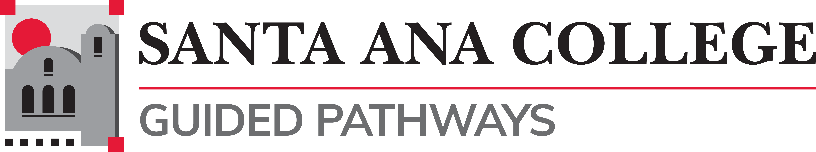 Core Team MeetingAgenda
May 18, 20221:00 – 3:00pmZoom: https://cccconfer.zoom.us/j/91496342245 “Santa Ana College inspires, transforms, and empowers a diverse community of learners”Welcome and Introductions:Updates, Debriefs, and Next Steps:…Follow-Up Items:Success Teams Roster – Stephanie ClarkSuccess Teams – Dr. Maria DC Entry - Dr. Armando SotoTechnology– John SteffensNext meeting date: September 14, 2022 via Zoom- Third Wednesday of the month from 1:00-3:00pm. Any date-time/location changes will be notified in advance.Adjournment:_____________________________________________________________________________September 14, 2022 (Second Wednesday – CAGP Institute) October 19, 2022November 16, 2022 (Second Wednesday – Thanksgiving Holiday) December 14, 2022 (Second Wednesday-End of Semester) 